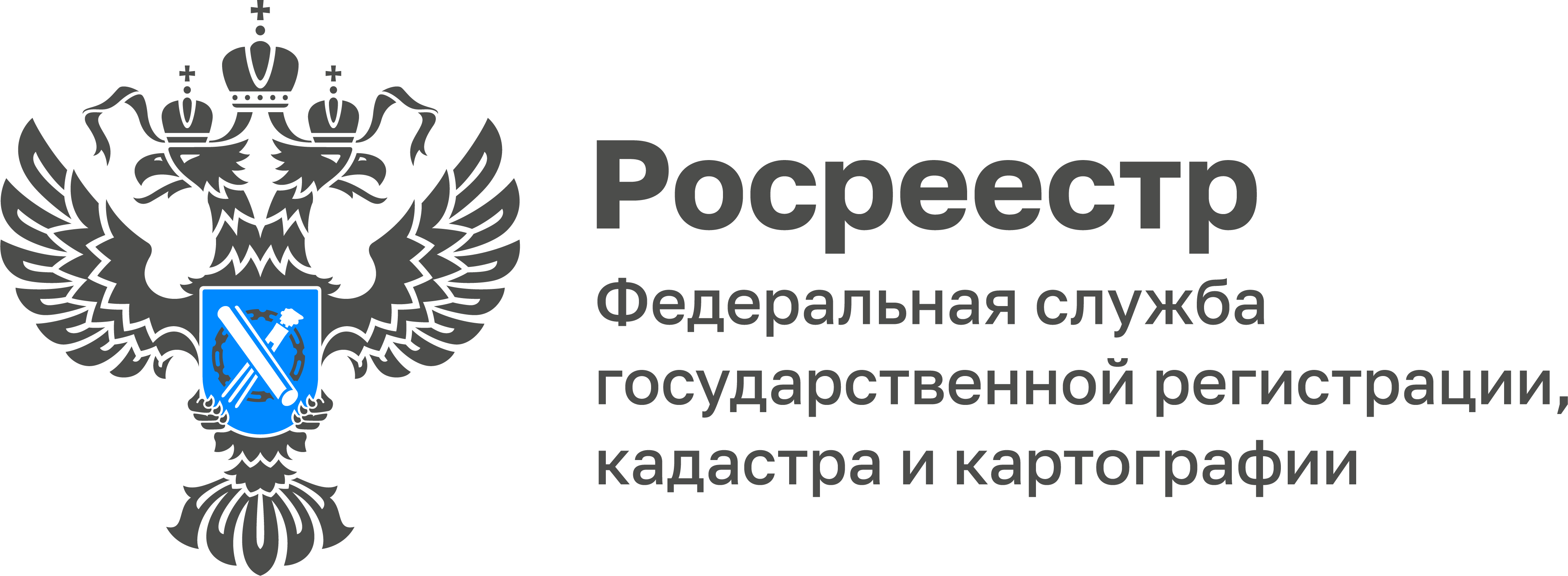 Что важно знать о государственных геодезических сетях (ГГС)?
           Государственная геодезическая сеть (ГГС) является совокупностью закрепленных точек на поверхности земли - геодезических пунктов, используемых в целях установления и распространения государственной системы координат. ГГС состоит из взаимосвязанных геодезических сетей различных классов точности, создаваемых по принципу от общего к частному и включает:
- фундаментальную астрономо-геодезическую сеть (ФГАС);- высокоточную геодезическую сеть (ВГС);- спутниковую геодезическую сеть 1 класса СГС-1;- астрономо-геодезическую сеть (АГС) 1 и 2 классов;- геодезическую сеть сгущения СГС.	ГГС создается в целях равномерного распространения на территории Российской Федерации единой системы координат и высот, оперативного выполнения геодезических и картографических работ и решения важнейших оборонных и народно-хозяйственных задач. 	Важно знать, что все пункты ГГС относятся к федеральной собственности и находятся под охраной государства. За снос, уничтожение или повреждение государственных геодезических сетей ч. 3 ст. 7.2 КоАП РФ предусмотрен штраф от 5 000 до 10 000 рублей - для физических лиц, от 10 000 до 50 000 рублей - для должностных лиц и от 50 000 до 200 000 рублей - для юридических лиц.